Государственное профессиональное образовательное учреждение Ярославской области Мышкинский политехнический колледж«Утверждаю»:Директор ГПОУ ЯОМышкинского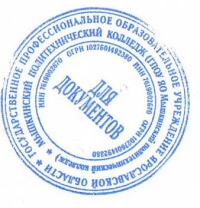 политехнического колледжа
/Т.А. Кошелева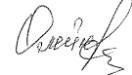  «30» августа 2022 г Приказ№_____от______2022РАБОЧАЯ ПРОГРАММАУЧЕБНОЙ ДИСЦИПЛИНЫ"Материаловедение и технология общеслесарных работ"Профессия: 35.01.13 "Тракторист-машинист сельскохозяйственного производства"Форма обучения: очнаяНормативный срок обучения: 10 месяцевРазработчик:преподавательМолодцова М.Н.СОГЛАСОВАНО НА ЗАСЕДАНИИ МК«30» августа 2022 г.Мышкин, 2022 Рабочая программа учебной дисциплины разработана на основе Федерального государственного образовательного стандарта (далее – ФГОС)  профессии среднего профессионального образования (далее - СПО) 35.01.13 Тракторист – машинист сельскохозяйственного производства. И примерной рабочей программы Основы материаловедения и технология общеслесарных работРазработчик: Молодцова М.НСОДЕРЖАНИЕпаспорт ПРОГРАММЫ УЧЕБНОЙ ДИсциплиныосновы материаловедения и технология общеслесарных работОбласть применения программыРабочая программа учебной дисциплины разработана на основе Федерального образовательного стандарта (далее – ФГОС) по профессии среднего профессионального образования (далее – СПО)  35.01.13.Тракторист-машинистс сельскохозяйственного производства, утвержденного приказом Министерства образования и науки Российской Федерации  Рабочая программа учебной дисциплины может быть использована в дополнительном профессиональном образовании (в программах повышения квалификации и переподготовки) и профессиональной подготовке по профессиям рабочих: 110800.02 Тракторист-машинист сельскохозяйственного производства , 110800.04 Мастер по техническому обслуживанию и ремонту машинно-тракторного парка, 190629.01 Машинист дорожных и строительных машин, 190629.04 Машинист крана автомобильного, 190629.07 Машинист крана (крановщик) и др. 1.2. Место учебной дисциплины в структуре основной профессиональной образовательной программы: дисциплина входит в общеобразовательный цикл.1.3. Цели и задачи учебной дисциплины – требования к результатам освоения учебной дисциплины:В результате освоения учебной дисциплины обучающийся должен ОК 1. Понимать сущность и социальную значимость будущей профессии, проявлять к ней устойчивый интерес.ОК 2. Организовывать собственную деятельность, исходя из цели и способов ее достижения, определенных руководителем.ОК 3. Анализировать рабочую ситуацию, осуществлять текущий и итоговый контроль, оценку и коррекцию собственной деятельности, нести ответственность за результаты своей работы.ОК 4. Осуществлять поиск информации, необходимой для эффективного выполнения профессиональных задач.ОК 5. Использовать информационно-коммуникационные технологии в профессиональной деятельности.ОК 6. Работать в команде, эффективно общаться с коллегами, руководством, клиентами.ОК 7. Организовать собственную деятельность с соблюдением требований охраны труда и экологической безопасности.ОК 8. Исполнять воинскую обязанность*(2), в том числе с применением полученных профессиональных знаний (для юношей).ПК 1.1. Управлять тракторами и самоходными сельскохозяйственными машинами всех видов на предприятиях сельского хозяйства.ПК 1.2. Выполнять работы по возделыванию и уборке сельскохозяйственных культур в растениеводстве.ПК 1.3. Выполнять работы по обслуживанию технологического оборудования животноводческих комплексов и механизированных ферм.ПК 1.4. Выполнять работы по техническому обслуживанию тракторов, сельскохозяйственных машин и оборудования в мастерских и пунктах технического обслуживания.ПК 2.1. Выполнять работы по техническому обслуживанию сельскохозяйственных машин и оборудования при помощи стационарных и передвижных средств технического обслуживания и ремонта.ПК 2.2. Проводить ремонт, наладку и регулировку отдельных узлов и деталей тракторов, самоходных и других сельскохозяйственных машин, прицепных и навесных устройств, оборудования животноводческих ферм и комплексов с заменой отдельных частей и деталей.ПК 2.3. Проводить профилактические осмотры тракторов, самоходных и других сельскохозяйственных машин, прицепных и навесных устройств, оборудования животноводческих ферм и комплексов.ПК 2.4. Выявлять причины несложных неисправностей тракторов, самоходных и других сельскохозяйственных машин, прицепных и навесных устройств, оборудования животноводческих ферм и комплексов и устранять их.ПК 2.5. Проверять на точность и испытывать под нагрузкой отремонтированные сельскохозяйственные машины и оборудование.ПК 2.6. Выполнять работы по консервации и сезонному хранению сельскохозяйственных машин и оборудования.ПК 3.3. Осуществлять техническое обслуживание транспортных средств в пути следования.ПК 3.4. Устранять мелкие неисправности, возникающие во время эксплуатации транспортных средствуметь:-выполнять производственные работы с учетом характеристик металлов и сплавов-выполнять общеслесарные работы: разметку, рубку, правку, гибку, резку,опиливание, шабрение металла, сверление, зенкование и развертывание отверстий, клепку, пайку, лужение и склеивание, нарезание резьбы-подбирать материалы и выполнять смазку деталей и узловВ результате освоения учебной дисциплины обучающийся должен знать:-основные виды конструкционных и сырьевых,  металлических и неметаллических материалов- основные сведения о назначении и свойствах металлов и их сплавов о технологии их производства-виды обработки металлов и сплавов,-виды слесарных работ,-правила выбора и применения инструмента,-последовательность слесарных операций,-приемы выполнения общеслесарных работ,-требования к качеству обработки деталей,-виды износа деталей и узлов,- свойства смазочных материалов1.4. Рекомендуемое количество часов на освоение примерной программы учебной дисциплины:максимальной учебной нагрузки обучающегося 77 часа, в том числе:обязательной аудиторной учебной нагрузки обучающегося 51 часа;самостоятельной работы обучающегося 26 часов.СТРУКТУРА И  СОДЕРЖАНИЕ    УЧЕБНОЙ        ДИСЦИПЛИНЫ2.1. Объем учебной дисциплины и виды учебной работы2.2. Поурочный план и содержание учебной дисциплины: Основы материаловедения и технология общеслесарных работДля характеристики уровня освоения учебного материала используются следующие обозначения:1. – ознакомительный (узнавание ранее изученных объектов, свойств); 2. – репродуктивный (выполнение деятельности по образцу, инструкции или под руководством)3. – продуктивный (планирование и самостоятельное выполнение деятельности, решение проблемных задач)условия реализации УЧЕБНОЙ дисциплины3.1. Требования к минимальному материально-техническому обеспечениюРеализация учебной дисциплины требует наличия учебного кабинета «Основы материаловедения» и  слесарной мастерской.Оборудование учебного кабинета: - посадочные места по количеству обучающихся;                                                                   - рабочее место преподавателя;- комплект учебно-наглядных пособий «Материаловедение»;- объемные модели металлической кристаллической решетки;- образцы металлов (стали, чугуна, цветных металлов и сплавов);- образцы неметаллических материалов.Технические средства обучения:                                                                                      - компьютер с лицензионным программным обеспечением и мультимедиапроектор.Оборудование мастерской и рабочих мест мастерской:по количеству обучающихся:- верстак слесарный с индивидуальным освещением и защитными экранами;- параллельные поворотные тиски;- комплект рабочих инструментов;- измерительный и разметочный инструмент;на мастерскую:- сверлильные станки;- стационарные роликовые гибочные станки;- заточные станки;- электроточила;- рычажные и стуловые ножницы;- вытяжная и приточная вентиляция.3.2. Информационное обеспечение обученияПеречень рекомендуемых учебных изданий, Интернет-ресурсов, дополнительной литературы                                                                                                  Основные источники:Вишневецкий Ю.Т., Материаловедение для технических колледжей: Учебник Издательство: Дашков, 2010 г., 332 с.Материаловедение (металлообработка): Адаскин А.М., Зуев В.М., Учебник для нач. проф. образования: учеб. пособие для сред. проф. образования. - 4-е изд., стер. Издательство: Академия– 240 с.Материаловедение для автомехаников, Чумаченко Ю.Т.,Чумаченко Г.В.,Герасименко А.И.,  Изд-во: Феникс, 2005 г.,  480 с.Материаловедение: Учебник / Сеферов Г.Г., Батиенков В.Т., Сеферов Г.Г., Фоменко А.Л. Издательство: Инфра-М, 2009 г., 150 с. Материаловедение: Учебник для учреждений сред. проф. образования Черепахин А.А., издательство Академия, 2008 г., 256 с.Стуканов В. А., Материаловедение,  Изд-во: Форум, Инфра-М, 2008 г., 368 с.Дополнительные источники:Адаскин А.М., Зуев В.М. Материаловедение (металлообработка): Учеб. пособие. – М: ОИЦ «Академия», 2008. – 288 с. – Серия: Начальное профессиональное образование.Курс материаловедения в вопросах и ответах: Учебное пособие Богодухов С.И.,Синюхин А.В.,Гребенюк В.Ф., Издательство: Машиностроение, 2005 г., 256 с.Материаловедение: Учеб. пособие. Давыдова И.С., Максина Е.Л. Издательство: РИОР, 2006 г., 240 с. Основы материаловедения (металлообработка): Учебное пособие для НПО, Заплатин В.Н., Сапожников Ю.И., Дубов А.В., Издательство: Академия, 2010 г., 256 с.Рогов В.А., Позняк Г.Г. Современные машиностроительные материалы и заготовки: Учеб. пособие. – ОИЦ «Академия», 2008. – 336 с.Журнал «Материаловедение». Главный редактор: академик РАН Ю.А. Осипьян.Интернет –ресурсы:1. http://metalhandling.ru http://materialu-adam.blogspot.com/2. http://www.twirpx.com/files/machinery/material/стр.ПАСПОРТ  рабочей ПРОГРАММЫ УЧЕБНОЙ ДИСЦИПЛИНЫ4СТРУКТУРА и содержание УЧЕБНОЙ ДИСЦИПЛИНЫ6условия реализации  учебной дисциплины11Контроль и оценка результатов Освоения учебной дисциплины13Вид учебной работыОбъем часовМаксимальная учебная нагрузка (всего)77Обязательная аудиторная учебная нагрузка (всего) 51в том числе:     теоретические занятия32     лабораторные  работы5     практические занятия12     контрольные работы2Самостоятельная работа обучающегося (всего)26в том числе:     Индивидуальное проектное задание10     Тематика внеаудиторной самостоятельной работы16Итоговая аттестация в форме зачета.   Итоговая аттестация в форме зачета.   Наименование разделов и темСодержание учебного материала, лабораторные  работы и практические занятия, самостоятельная работа обучающихсяСодержание учебного материала, лабораторные  работы и практические занятия, самостоятельная работа обучающихсяОбъемчасовОбъемчасовОбъемчасовКОЛ-ВО УРОКОВУровень освоения1223334Раздел1Материаловедение272727Введение    1Роль материалов в современной технике.1111Тема 1.1.МеталловедениеСодержание учебного материалаСодержание учебного материала88812Тема 1.1.Металловедение1.1.1Технологические  характеристики применяемых металлов и сплавов Прочность, упругость, ковкость, пластичность, электропроводность, теплопроводность,  вязкость, порог  хладноломкости применяемых металлов и сплавов.88812Тема 1.1.Металловедение1.1.2Связь между структурой и свойствами металлов и сплавовТехнологии производства металлов и сплавов. Производство чугуна и стали. Прокат. 88812Тема 1.1.Металловедение1.1.3Углеродистые и легированные сталиКлассификация и свойства.                                                                88812Тема 1.1.Металловедение1.1.4Производство сплавов цветных металлов Алюминия, меди, магния, никеля, титана, цинка, свинца, олова и др. Припои. Твердые сплавы. Маркировка сплавов. Основные материалы для сельскохозяйственной техники.88812Тема 1.1.Металловедение1.1.5Методы получения и обработки изделий из металлов и сплавовЛитье, обработка, сварка, пайка и др. Отжиг. Нормализация. Закалка стали. 88812Тема 1.1.Металловедение1.1.5Методы получения и обработки изделий из металлов и сплавовЛитье, обработка, сварка, пайка и др. Отжиг. Нормализация. Закалка стали. 88812Тема 1.1.Металловедение1.1.6Декоративные покрытияГальванические, диффузионные и распылительные процессы нанесения металлических защитных и защитно – декоративных покрытий. Свойства покрытий. Области применений.88812Тема 1.1.Металловедение1.1.7Основные типы деформацийПластическая деформация. Изменение структуры и свойств металла при пластическом деформировании. Влияние нагрева на структуру и свойства деформированного металла.                    Много и малоцикловая, термическая и коррозионная усталость.    88812Тема 1.1.Металловедение1.1.8Виды износа деталей и узловОкисление. Коррозия.8881Тема 1.1.МеталловедениеЛабораторные работыЛабораторные работы442Тема 1.1.Металловедение1.1.2.1Ознакомление со структурой  и свойствами сталей и чугунов.44112Тема 1.1.Металловедение1.1.5.1Влияние режимов термообработки на структуру и свойства стали.44112Тема 1.1.Металловедение   1.1.4.1Ознакомление со структурой и свойствами цветных металлов и сплавов44112Тема 1.1.Металловедение1.1.7.1Влияние деформаций на механические свойства металлов и сплавов.44112Тема 1.1.МеталловедениеКонтрольная работа по теме « Металловедение»Контрольная работа по теме « Металловедение»11113Тема 1.1.МеталловедениеСамостоятельная работа обучающихсяТематика внеаудиторной самостоятельной работыПрименение основных свойств металлов и сплавов в сельскохозяйственной технике.Почему сплавы получили большее распространение, чем чистые металлы?Расшифровка маркировки сталей по назначению, химическому составу и качеству.Изменения свойств металлов и сплавов при  термической обработке.Сущность обработки металлов давлением; преимущества и недостатки метода по сравнению с другими способами получения заготовок и изделий.Самостоятельная работа обучающихсяТематика внеаудиторной самостоятельной работыПрименение основных свойств металлов и сплавов в сельскохозяйственной технике.Почему сплавы получили большее распространение, чем чистые металлы?Расшифровка маркировки сталей по назначению, химическому составу и качеству.Изменения свойств металлов и сплавов при  термической обработке.Сущность обработки металлов давлением; преимущества и недостатки метода по сравнению с другими способами получения заготовок и изделий.88Тема 1.2.Неметаллические материалы Содержание учебного материалаСодержание учебного материала662Тема 1.2.Неметаллические материалы 1.2.1Строение и назначение резины, пластических масс и полимерных материаловОсобенности их структуры и технологических  свойств.66112Тема 1.2.Неметаллические материалы 1.2.2Строение и назначение стекла и керамических материалов Технологические характеристики изделий из них. Электроизоляционные свойства.                      66112Тема 1.2.Неметаллические материалы 1.2.3Строение и назначение композиционных материаловОсобенности их структуры и технологических  свойств. Технологические характеристики изделий из них.66112Тема 1.2.Неметаллические материалы 1.2.4Смазочные и антикоррозионные материалыОсобенности их структуры и технологических  свойств. Технологические характеристики изделий из них.                                                 66112Тема 1.2.Неметаллические материалы 1.2.5Специальные жидкостиИх назначение  особенности применения.66112Тема 1.2.Неметаллические материалы 1.2.6Абразивные материалыОбщие сведения. Абразивный инструмент.66112Тема 1.2.Неметаллические материалы Лабораторная работаЛабораторная работаТема 1.2.Неметаллические материалы    1Изучение свойств полимерных материалов. Влияние температуры нагрева на механические свойства полимерных материалов.22112Тема 1.2.Неметаллические материалы    1Изучение свойств полимерных материалов. Влияние температуры нагрева на механические свойства полимерных материалов.2211Тема 1.2.Неметаллические материалы    2Определение качества лакокрасочных материалов. Выбор лакокрасочных, антикоррозионных и герметизационных материалов и клеев для ремонта автомобиля.  2211Тема 1.2.Неметаллические материалы Практические занятияПрактические занятияТема 1.2.Неметаллические материалы    1.2.1.1Изучение области применения полимерных материалов. Выбор полимерных материалов для ремонта деталей и оборудования автомобилей.4422Тема 1.2.Неметаллические материалы    1.2.2.1Изучение области применения неорганических материалов. Выбор неорганических материалов для ремонта деталей и оборудования автомобилей. Изучение назначения и выбор абразивного инструмента для ремонта деталей автомобилей.4411Тема 1.2.Неметаллические материалы    1.2.3.1Изучение области применения композиционных материалов. Выбор композиционных материалов для ремонта деталей и оборудования автомобилей.4411Тема 1.2.Неметаллические материалы Контрольная  работа по теме « Неметаллические материалы».Контрольная  работа по теме « Неметаллические материалы».11113Тема 1.2.Неметаллические материалы Самостоятельная работа обучающихсяПодготовка к практическим и лабораторным работам с использованием методических рекомендаций преподавателя, оформление практических и лабораторных работ и подготовка к их защите. Поиск информации и изучение современных неметаллических материалов, применяемых в автомобилестроении. Свойства и область применения данных материалов.Самостоятельная работа обучающихсяПодготовка к практическим и лабораторным работам с использованием методических рекомендаций преподавателя, оформление практических и лабораторных работ и подготовка к их защите. Поиск информации и изучение современных неметаллических материалов, применяемых в автомобилестроении. Свойства и область применения данных материалов.88Раздел 2. Слесарное дело         24         24Тема 2.1. Организация слесарных работСодержание учебного материалаСодержание учебного материала12122Тема 2.1. Организация слесарных работ2.1 1Правила техники безопасности при слесарных работах1212112Тема 2.1. Организация слесарных работ2.1.2Организация рабочего места слесаряУстройство назначение слесарного верстака, параллельных тисков, рабочего, измерительного и разметочного инструмента, защитного экрана. Правила освещения рабочего места.1212112Тема 2.1. Организация слесарных работ2.1.3Правила выбора и применения инструментов для различных видов слесарных работЗаточка инструмента.1212112Тема 2.1. Организация слесарных работ 2.1.42.1.4.12.1.4.22.1.4.32.1.4.42.1.4.52.1.4.62.1.4.72.1.4.8Виды слесарных работПлоскостная разметка, рубка металла резание металлаправка и гибка металла, опиливание металла, шабрение, сверление,зенкование, зенкерование и развертывание отверстий, обработка резьбовых поверхностей, выполнение неразъемных соединений в т.ч. клепка, пайка и лужение, склеивание.12121111111111111111Тема 2.1. Организация слесарных работ   2.1.5Последовательность слесарных операций в соответствии с характеристиками применяемых материалов и требуемой формой изделияПриемы выполнения общеслесарных работ. Требования к качеству обработки деталей.121211Тема 2.1. Организация слесарных работПрактические занятияПрактические занятия122Тема 2.1. Организация слесарных работ 2.1.4.1.1Разметка плоских поверхностей.121112Тема 2.1. Организация слесарных работ   2.1.4.1.2Рубка металла.121112Тема 2.1. Организация слесарных работ  2.1.4.3.1 Правка металла.121112Тема 2.1. Организация слесарных работ   2.1.4.3.2Гибка металла.121112Тема 2.1. Организация слесарных работ   2.1.4.2.1Резка металла.121112Тема 2.1. Организация слесарных работ   2.1.4.4.1Опиливание металла.121112Тема 2.1. Организация слесарных работ   2.1.4.6.1Сверление, зенкование, зенкерование и развертывание отверстий.121112Тема 2.1. Организация слесарных работ   2.1.4.7.1Нарезание внешней резьбы.121112Тема 2.1. Организация слесарных работ   2.1.4.7.2Нарезание внутренней резьбы.121112Тема 2.1. Организация слесарных работ 2.1.4.8.1Клепка.121112Тема 2.1. Организация слесарных работ  2.1.4.8.2Пайка и лужение.121112Тема 2.1. Организация слесарных работ 2.1.4.8.3Склеивание.121112Тема 2.1. Организация слесарных работСамостоятельная работа выполнение индивидуального проектного задания по теме «Изготовление изделий из металла».Самостоятельная работа выполнение индивидуального проектного задания по теме «Изготовление изделий из металла».101010102Всего:Всего:Всего:777777772